Estágio Profissionalizante ObrigatórioSolicitação de Avaliação TE -__________Prezado(a) Sr.(a) Professor _____________________________________________________:Venho por meio dessa, solicitar a avaliação de Estágio por mim realizado, para validação do mesmo como ESTÁGIO CURRICULAR OBRIGATÓRIO.	Atenciosamente,Nome: ____________________________________________________ Matrícula: ___________________Assinatura: ___________________________________________________Data: ____________________The pictures below should be filled out by the Teacher-supervisor:Estágio Profissionalizante ObrigatórioAvaliação do Supervisor na EmpresaPrezado(a) Sr.(a):Tendo em vista a necessidade de avaliação do aluno do Curso de Engenharia Elétrica citado abaixo, com relação a suas atividades como ESTAGIÁRIO, solicitamos a gentileza de preencher o questionário seguinte. Essas informações são essenciais para que possamos validar tais atividades como ESTÁGIO CURRICULAR OBRIGATÓRIO, pelo que antecipadamente agradecemos. Essa avaliação deve ser encaminhada em envelope fechado à Coordenação do Curso de Engenharia Elétrica da UFPR.Nome do Estagiário: ____________________________________________________________________Empresa onde desenvolveu o Estágio: ______________________________________________________Setor/Divisão:__________________________________________________________________________Período a que se refere essa avaliação: de _____._____.20___ a _____._____.20___.I) Nos quadros abaixo, classifique os Aspectos Comportamentais e Aspectos Profissionais do Estagiário, atribuindo nota de 0 (muito ruim) a 5 (excelente):II) A UFPR necessita que o Estagiário apresente, até o final do período letivo, um Relatório para validação do ESTÄGIO CURRICULAR OBRIGATÓRIO, mesmo que o estágio na Empresa não tenha sido encerrado. Tal relatório necessita ter o aval da EMPRESA, através de assinatura do SUPERVISOR do Estágio na Empresa. Solicitamos sua avaliação quanto ao Conteúdo do Relatório:III) Em sua opinião, há alguma falha de formação básica de Engenharia Elétrica detectada no Estagiário? (   ) NÃO   -  (   ) SIM: Qual: ______________________________________________________________(utilize o verso da folha, caso seja necessário)Estágio Profissionalizante ObrigatórioRoteiro para o RelatórioCapa: deve conter NOME DO ESTAGIÁRIONÚMERO DE MATRÍCULA, EMPRESA – SETOR/DIVISÃO, NOME DO SUPERVISOR NA EMPRESA, NOME DO PROFESSOR-SUPERVISOR NA UFPRPERÍODO A QUE SE REFERE O RELATÓRIOSumário:  É uma lista dos tópicos do Relatório, com as respectivas páginas.Introdução: Apresentar um breve histórico da Empresa, área de atuação, principais produtos e/ou serviços, estrutura organizacional, juntamente com uma descrição do Setor e/ou Divisão onde atuou como Estagiário.Atividades Propostas e Realizadas: listar as atividades desenvolvidas durante o seu período como Estagiário, explicando-as. Recomenda-se especial atenção ao detalhamento de eventuais dificuldades encontradas, tanto sob o ponto de vista profissional como no relacionamento com funcionários e/ou outros estagiários.Conclusão: Comentar sobre benefícios do Estágio em sua formação profissional. Incluir, se for o caso, comentários sobre eventuais falhas em sua formação básica de Engenharia Elétrica na UFPR que porventura tenham dificultado seu trabalho como estagiário. Recomenda-se ainda comentar sobre a  possibilidade de vir a ser efetivado na Empresa.Data e Assinaturas: Além da assinatura do Estagiário, o Relatório deve conter obrigatoriamente o aval da Empresa, na forma de assinatura da pessoa que atuou como SUPERVISOR das suas atividades na Empresa. No caso do Estagiário ter atuado em mais de um setor da Empresa, recomenda-se buscar a assinatura do SUPERVISOR do Setor em que atuou por mais tempo, ou mais recentemente.Anexos: O Relatório deve ser encaminhado à SECRETARIA DA COORDENAÇÃO DO CURSO DE ENGENHARIA ELÉTRICA com os seguintes documentos anexos:		- Ficha de Avaliação do Supervisor na Empresa (sem rasuras).- Relatório de Estágio (conforme Roteiro)- Cópia do Contrato de Estágio (indispensável)- Declaração da Empresa de horário de estágio com carimbo.Solicitação de Avaliação ao professor supervisor da UFPR - Outros documentos que o Estagiário julgar necessário. Atenção: Verifique junto à Empresa se os documentos que estão sendo anexados não tratam de produtos de acesso restrito ou cobertos por sigilo industrial.TKMMeus documentos UFPR estágio colegiado de estágio19 de fevereiro de 2010 12h03min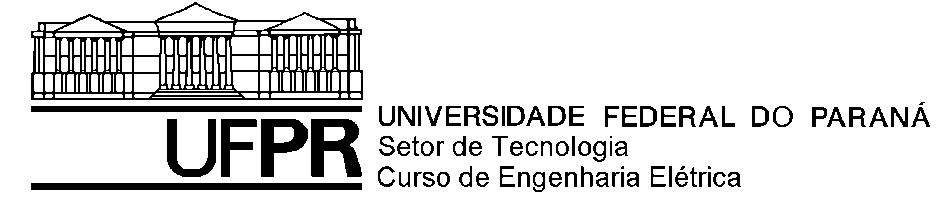 Verificação de Matrícula na Disciplina Correspondente:Nos casos em que o aluno não se acha matriculado, a validação dependerá de regularização da matrícula do aluno junto à Coordenação do Curso.(    ) SIM       (    ) NÃOVerificação do Total de HORAS DE ESTÁGIO:Solicita-se verificar se o Estagiário cumpriu o número de horas pré-estabelecido pela Coordenação do Curso TE104 (585h) TE 150 (360h) TE 151 (225h) para a validação do ESTÁGIO CURRICULAR OBRIGATÓRIO.Total de horas de estágio realizadas:Avaliação do Relatório pelo SUPERVISOR na Empresa:Verificar se a Ficha de Avaliação preenchida pelo Supervisor na Empresa (engenheiro eletricista) foi encaminhada em envelope fechado. Nota (A):Avaliação do Relatório pelo PROFESSOR-SUPERVISOR:Verificar aspectos gerais do relatório e atribuir nota de  5.Nota (B):Nota Final:Sugere-se levar em conta a avaliação do Supervisor na Empresa, obtendo-se a nota final pela simples soma A + B. Em caso de dúvidas, poderá ser feito um contato telefônico ou até mesmo uma visita à Empresa.Nota (A + B):Assinatura do Professor-Supervisor:Data:________/________/_______Aspectos ComportamentaisNotaNotaNotaNotaNotaNota1. Assiduidade e Pontualidade0123452. Responsabilidade0123453. Interesse no Trabalho0123454. Relacionamento com os funcionários da Empresa0123455. Relacionamento com colegas Estagiários012345Aspectos ProfissionaisNotaNotaNotaNotaNotaNota1. Iniciativa0123452. Criatividade e Engenhosidade0123453. Cumprimento de Prazos0123454. Interesse em Aprender0123455. Qualidade Geral do Trabalho012345Relatório de EstágioNotaNotaNotaNotaNotaNota1. Conteúdo012345Dados do SUPERVISOR na Empresa:Nome:_________________________________________  Cargo: _______________________Telefone para Contato:  (______) _____________  Ramal: __________Coordenação do Curso de Engenharia Elétrica da UFPRCentro Politécnico – Edifício do Curso de Engenharia ElétricaCaixa Postal 19011, CEP 81531-990 – Curitiba, PRTelefones: (0xx41) 3361-3221 (Coordenador) e 3361-3223 (Secretário) 
FAX (0xx41) 3361-3228E-Mail: ccee@eletr.ufpr.br